1. В каком слове ударение падает на последний слог?A)* углубилB) во-первыхC) крапива D) средстваE) торты2. У какого слова указан непостоянный морфологический признак?A)* вымощенной (дороги)- причастие, полная формаB) пятидесяти – числительное,  количественноеC) белейшего (снега)- прилагательное, качественноеD) на станции –существительное, женский родE) роняя – деепричастие, несовершенного вида3. В каких глаголах формы повелительного и изъявительного наклонений пишутся одинаково?A) умолкн…те - умолкн…те B) вымет…те – вымет…те C) прыгн…те - прыгн…теD)* выполн…те – выполн…теE) ид..те-ид..те4. Укажите ошибку в определении вида орфограммы.A)* см…риться -  и в корне с чередованием -мир-/-мерB) б…знесмен  - и проверяемая безударная гласная в корнеC) дикови…ый  - нн на стыке исходной основы и суффикса прилагательногоD) холщ…вый- о  в суффиксе после шипящего под ударениемE) не выполняя – не с деепричастиями пишется раздельно5. Найдите ошибку в объяснении написании выделенных букв.A) сеет - окончание глагола 1 спряжения, 3-го л., ед. ч.B)* расстилается -  дальше следует стC) клеящий – причастие, образованное от глагола II спряженияD) собирать — после корня следует суффикс –а-E) проверенный –  суффикс  -енн-  в страдательных  причастиях,  т.к. есть приставка6. Укажите слово, строение которого не соответствует схеме: 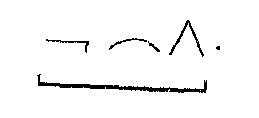 A) издавнаB) пройдяC)* полезенD) пораньшеE) смолоду7. Найдите слово, в котором допущена ошибка.A) безыскусныйB)* сверхъизысканныйC) расстегнутьD) прельститьE) расписание8. Найдите слово, в котором  написание гласной в корне проверяется ударением.A) прост..ралсяB) ум..рает ь C)* р..скошныйD) уд..ратьE) пор..зить9. Укажите слово, в котором  на месте пропуска пишется ь.A) жен..щинаB) астрахан..скийC) из-за туч..D)* взвес..теE) могуч..10. Найдите слово, в котором на месте пропуска пишется е.A) был в санатори..B)* в продолжени.. дняC) увенч..нный лаврамиD) ранн..м утромE) затейл..вый11.Найдите слово, строение которого соответствует схеме: 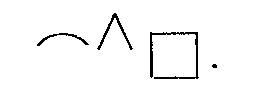 A)* спроситьB) летая C) молчаливееD) носилаE) слаще12. Укажите, на месте каких цифр пишется не.Как н.. старались охотники, они н..разу н.. встретили оленя. Н..произнеся н.. слова, они с н..доумением смотрели друг на друга.A) 1;2B)* 3;4;6C) 2;3;5D) 3;5;6E) 1;4;513. В каком предложении на месте пропусков пишется И?A) К кому (н..) обращался Ростов, (н..) кто (н..) мог сказать, (н..) где был государь, (н..) где был Кутузов.B) Сколько бы (н..) смотреть на море – оно (н..) когда (н..) надоест.C) Было (н..) понять, какой породы щенок: (н..) бульдог, (н..) пудель, (н..) такса – словом, (н..) что (н..) известное.D)* Чего только он (н..) делал, как (н..) старался, (н..) (с) какой стороны не мог обойти болото.E) Между тем Андрей Гаврилович скрылся, и (н..)кто того (н..) заметил14. Найдите сложноподчиненные предложения (знаки препинания не проставлены).a) Во-первых его произведения всегда исторически конкретны во-вторых они рассматривают современные проблемы.b) Он мне нравился все больше и я тоже по-видимому симпатичен ему.c) Если дед уходил из дома бабушка устраивала на кухне интереснейшие собрания.d) Ты тоже наверное планируешь какие книги срочно прочитаешь.e) Что нашли в расщелине скалы участники экспедиции?A) bB) aC)* c,dD) eE) d15. Укажите предложение (см. задание 14),  в котором придаточное стоит перед главнымA) b B) eC) dD)* cE) a16. Найдите предложение с придаточным условия(см. задание 14).A) a B) d C)* cD) eE) b17. Укажите придаточное предложение(см. задание 14), которое присоединено к главному с помощью союзного слова.A) eB) bC) cD) aE)* d18. Найдите предложения с вводными словами(см. задание 14).A) a, d, e B)* a, b, dC) c, d, e D) d, eE) a, b,c19. Оттенок какого стиля придает предложению союз раз? Раз уж пригласили нас к себе, то принимайте как гостей.A) деловой B) публицистический C)* разговорный D) книжныйE) художественный20. Нужна ли запятая на месте пропуска? Прошёл короткий ливень (…) и на улицах запахло горькой сладостью каких-то цветов.A) Запятая не нужна, так как в  сложносочиненном предложении есть общий второстепенный член предложения.B) Запятая не нужна, так как это  простое предложение с однородными членами C)* Запятая нужна, так как это сложносочинённое предложение.D) Запятая нужна, так как это сложноподчинённое предложение.E) Запятая нужна, так как это простое предложения с однородными членами.